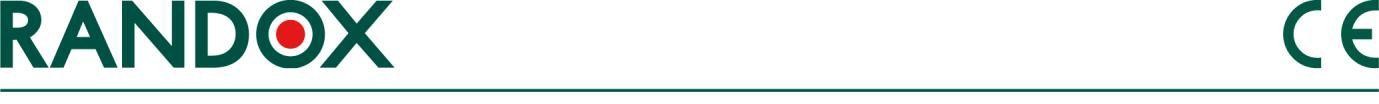 NỘI KIỂM MARKER UNG THƯ DẠNG LỎNG- MỨC I, II, III(TMR LIQ CONTROL I, II, III)MÃ SẢN PHẨM: TU 5085, TU 5086, TU 5087	SỐ LÔ: Xem trên nhãn chính ĐÓNG GÓI:  6 x 3 ml	                   HẠN SỬ DỤNG: Xem trên nhãn chính             MỤC ĐÍCH SỬ DỤNGSản phẩm này được sử dụng cho chuẩn đoán in vitro, trong việc kiểm soát chất lượng huyết thanh trên hệ thống xét nghiệm sinh hóa và miễn dịch lâm sàng. Nội kiểm Marker Ung thư dạng lỏng là để kiểm soát tính chính xác và độ lặp lại cho các xét nghiệm marker ung thư như Alphaphoetoprotein, CA15-3, CA 19-9, CA 125, CA 27-29, CA 72-4, Cyfra 21-1, Carcinoembryonic Antigen, Neuron Specific Enolase, Total Prostate Specific Antigen, Free Prostate Specific Antigen and Thyroglobulin và các xét nghiệm Protein huyết thanh Beta-2-microglobulin, Ferritin và Human Chorionic Gonadotropin (Total Beta hCG).MÔ TẢ SẢN PHẨMNội kiểm Marker Ung thư cung cấp 3 mức nồng độ, mức 1,2,3. Nội kiểm Marker Ung thư được làm từ protein và huyết thanh người.CÁNH BÁO AN TOÀNChỉ dùng cho chuẩn đoán in vitro. Không được hút mẫu bằng miệng. Tuân thủ các quy trình xử lý hoá chất phòng lab thường quy. Huyết thanh có nguồn gốc từ người. Mẫu được kiểm tra nguồn gốc và cho kết quả âm tính với HBsAg và kháng thể với HIV1, HIV 2 và HCV. FDA đã công nhận phương pháp được sử dụng để tiến hành cho các thử nghiệm này. Tuy nhiên không có phương pháp nào đảm bảo không có tác nhân gây bệnh, do vậy mẫu nội kiểm và mẫu bệnh nhân cần được xử lý theo phù hợp quy trình xử lý mẫu có khả năng gây truyền nhiễm bệnh.Bảng dữ liệu Y tế và an toàn được cung cấp theo yêu cầu.ĐIỀU KIỆN BẢO QUẢN VÀ ĐỘ BỀNTrước khi mở nắp:  Bảo quản ở nhiệt độ +2oC đến +8oC.  Bền ổn định cho tới ngày hết hạn được in trên từng lọ thuốcSau khi mở nắp:	 Bảo quản ở nhiệt độ (+2oC đến +8oC). Nội kiểm Marker Ung thư có thể bền đến 30 ngày ở nhiệt độ +2oC đến +8oC, Nếu bảo quản trong lọ đựng gốc và không bị lây nhiễm từ bên ngoài. Không cho lượng mẫu dư còn lại sau khi sử dụng vào lọ mẫu ban đầu.CHUẨN BỊ MẪUNội kiểm Marker ung thư được cung cấp ở dạng lỏng dùng liềnXÁC LẬP GIÁ TRỊ ĐÍCHMỗi lô nội kiểm được gửi tới các phòng xét nghiệm bên ngoài để xác lập giá trị. Giá trị được xác lập từ sự đồng nhất trong kết quả đạt được và kiểm soát nội bộ tại công ty Randox Laboratories. Khoảng giao động cho phép (SD) được cung cấp kèm theo giá trị đích.